24 Janvier => conseil des ministres :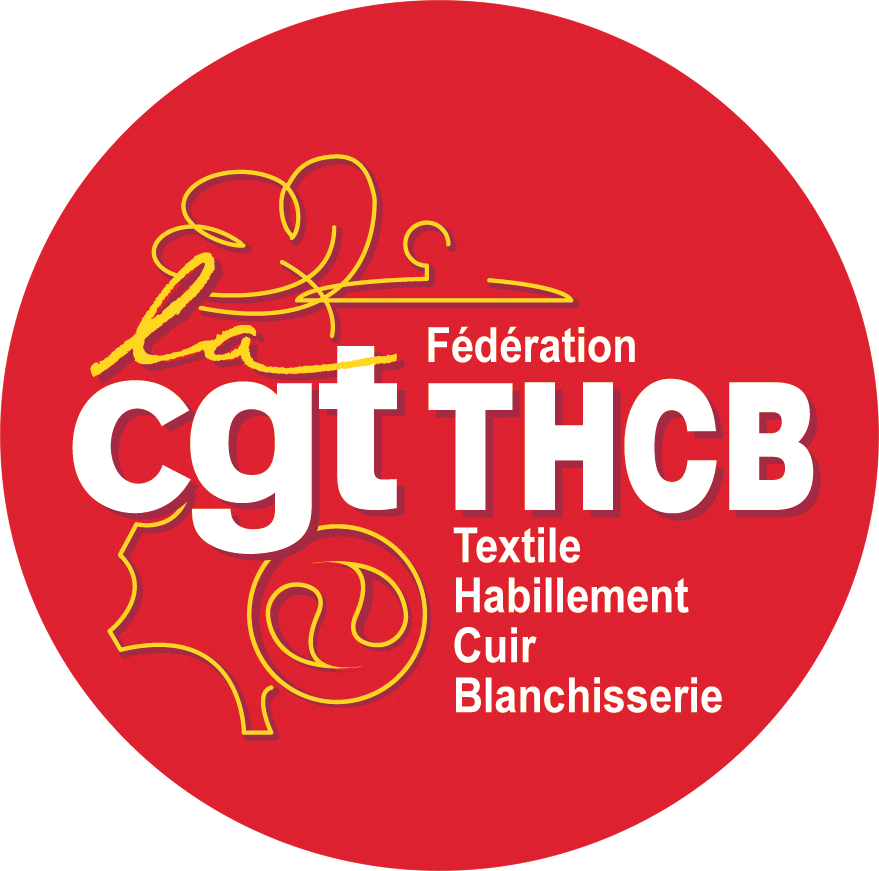 Ni points, ni age pivot !=> Grèves et manifestationsAmplifions la pression !La population soutient très largement la mobilisation et s’oppose au projet de retraite individuelle par points.=> Le gouvernement n’écoute que le Medef, il faut maintenant qu’il entende les salarié.e.s !=> Ce 24 Janvier le projet de loi sera présenté au conseil des ministres, soyons très nombreux dans les mobilisations unitaires pour amplifier la pression.Les énormes grèves ont déjà obligé le gouvernement à reculer la date d’application du projet pour tous les salariés ainsi que des dérogations pour de nombreuses professions. Nous devons continuer pour gagner de nouvelles avancées ! LES SALARIES DU PRIVE SONT LES PREMIERS CONCERNESPour nous, comme pour nos enfants :Pas une année de plus, pas un Euro de moins 
= non à la retraite par point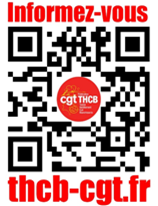 Participons toutes et tous à la grande grève et manifestation, pour amplifier la pression :Vendredi 24 Janvier